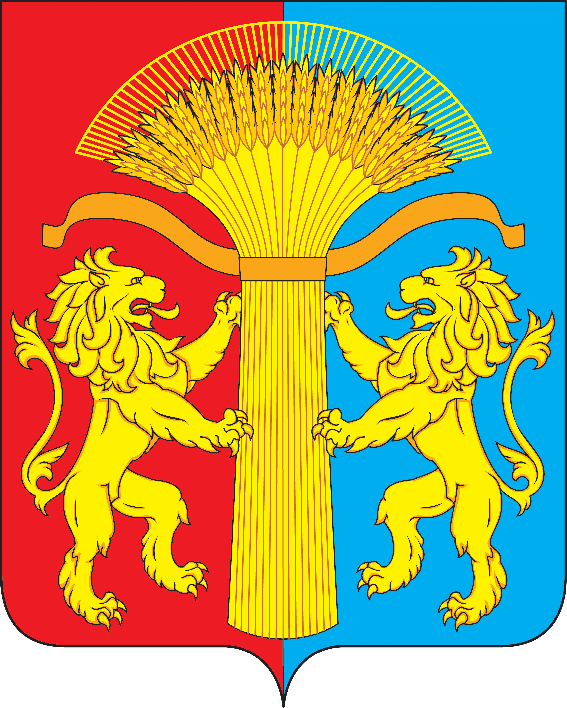 АДМИНИСТРАЦИЯ СОТНИКОВСКОГО СЕЛЬСОВЕТАКАНСКОГО РАЙОНАКРАСНОЯРСКОГО КРАЯПОСТАНОВЛЕНИЕ Об актуализации Схемы теплоснабжения муниципального образования Сотниковский сельсовет Канского района Красноярского края на период до 2028 года на 2025 годВ соответствии с Федеральным законом от 27.07.2010 года № 190-ФЗ «О теплоснабжении», постановлением Правительства Российской Федерации от 22.02.2012 года № 154 «О требованиях к схемам теплоснабжения, порядку их разработки и утверждения», руководствуясь Уставом Сотниковского сельсовета,ПОСТАНОВЛЯЕТ:1. Провести ежегодную актуализацию Схемы теплоснабжения муниципального образования Сотниковский сельсовет Канского района Красноярского края на период до 2028 года на 2025 год.2.  В срок до 15.01.2024 года разместить в установленном порядке уведомление о проведении ежегодной актуализации Схемы теплоснабжения муниципального образования Сотниковский сельсовет Канского района Красноярского края на период до 2028 года на 2025 год.3. Утвердить Порядок ежегодной актуализации Схемы теплоснабжения муниципального образования Сотниковский сельсовет Канского района Красноярского края на период до 2028 года на 2025 год.4. Контроль за исполнением настоящего постановления оставляю за собой.5. Постановление вступает в силу в день, следующий за днем его официального опубликования в печатном издании «Сельские вести», и подлежит размещению на официальном сайте муниципального образования Сотниковский сельсовет Канского района Красноярского края http://сотниково.рфГлава Сотниковского сельсовета                   О.С. ВойтовичПриложениек постановлению администрации Сотниковского сельсовета Канского района Красноярского краяот 09.01.2024 г. № 05-пПорядок ежегодной актуализации Схемы теплоснабжения муниципального образования Сотниковский сельсовет Канского района Красноярского края1. Схема теплоснабжения подлежит ежегодно актуализации (корректировке) в отношении следующих данных:1) распределение тепловой нагрузки между источниками тепловой энергии в период, на который распределяются нагрузки;	2) изменение тепловых нагрузок в каждой зоне действия источников тепловой энергии, в том числе за счет перераспределения тепловой нагрузки из одной зоны действия в другую в период, на который распределяются нагрузки;
      3) внесение изменений в схему теплоснабжения или отказ от внесения изменений в части включения в нее мероприятий по обеспечению технической возможности подключения к системам теплоснабжения объектов капитального строительства;4) переключение тепловой нагрузки от котельных на источники с комбинированной выработкой тепловой и электрической энергии в весенне-летний период функционирования систем теплоснабжения;
      5) переключение тепловой нагрузки от котельных на источники с комбинированной выработкой тепловой и электрической энергии в отопительный период, в том числе за счет вывода котельных в пиковый режим работы, холодный резерв, из эксплуатации;
      6) мероприятия по переоборудованию котельных в источники комбинированной выработки электрической и тепловой энергии;
      7) ввод в эксплуатацию в результате строительства, реконструкции и технического перевооружения источников тепловой энергии и соответствие их обязательным требованиям, установленным законодательством Российской Федерации, и проектной документации;8) строительство и реконструкция тепловых сетей, включая их реконструкцию в связи с исчерпанием установленного и продленного ресурсов;
      9) баланс топливно-энергетических ресурсов для обеспечения теплоснабжения, в том числе расходов аварийных запасов топлива;
     10) финансовые потребности при изменении схемы теплоснабжения и источники их покрытия.2. Администрация Сотниковского сельсовета в течение 3 рабочих дней со дня принятия решения о разработке проекта схемы теплоснабжения (проекта актуализированной схемы теплоснабжения) и уведомления о начале разработки проекта актуализированной схемы теплоснабжения, которое размещается не позднее 15 января года, предшествующего году, на который актуализируется схема теплоснабжения, за исключением случая разработки проекта актуализированной схемы теплоснабжения в переходный период в ценовых зонах теплоснабжения,  размещает на официальном сайте Сотниковского сельсовета:1) уведомление о начале разработки проекта схемы теплоснабжения (проекта актуализированной схемы теплоснабжения);2) указание на страницу официального сайта, на которой размещена действующая схема теплоснабжения, в том числе актуализированные схемы теплоснабжения (при их наличии).3.  Предложения от единых теплоснабжающих и теплосетевых организаций и иных лиц по актуализации схемы теплоснабжения принимаются до 1 марта.
      4. Для разработки проектов схем теплоснабжения Администрация Сотниковского сельсовета может в установленном порядке привлекать юридических лиц, индивидуальных предпринимателей и физических лиц.
      5. Актуализация схем теплоснабжения осуществляется в соответствии с требованиями к порядку разработки и утверждения схем теплоснабжения:
     1) Проект схемы теплоснабжения (проект актуализированной схемы теплоснабжения) разрабатывается единой теплоснабжающей организацией в отношении системы теплоснабжения, относящейся к зоне (зонам) ее деятельности, с учетом предложений находящихся в указанной зоне (зонах) деятельности теплоснабжающих организаций, теплосетевых организаций и потребителей тепловой энергии. В случае наличия у единой теплоснабжающей организации предложений по изменению границ зоны (зон) ее деятельности, влекущему возникновение новой зоны (новых зон) деятельности такой единой теплоснабжающей организации, проект схемы теплоснабжения (проект актуализированной схемы теплоснабжения) разрабатывается с учетом таких предложений.2) Единая теплоснабжающая организация в течение 5 рабочих дней со дня размещения администрацией Сотниковского сельсовета уведомления о начале разработки проекта схемы теплоснабжения (проекта актуализированной схемы теплоснабжения) (далее - уведомление о начале разработки проекта) приступает к разработке такого проекта схемы теплоснабжения и уведомляет об этом администрацию Сотниковского сельсовета, а также размещает информацию об этом на своем официальном сайте в информационно-телекоммуникационной сети "Интернет".3) Уведомление о начале разработки проекта содержит срок разработки и направления проекта схемы теплоснабжения (проекта актуализированной схемы теплоснабжения) в администрацию Сотниковского сельсовета, который должен составлять не менее 20 календарных дней со дня размещения указанного уведомления.В случае если единая теплоснабжающая организация не уведомила администрацию Сотниковского сельсовета, о разработке проекта схемы теплоснабжения (проекта актуализированной схемы теплоснабжения) или не направила в установленный уведомлением о начале разработки проекта срок проект схемы теплоснабжения (проект актуализированной схемы теплоснабжения) в администрацию Сотниковского сельсовета, проект схемы теплоснабжения (проект актуализированной схемы теплоснабжения) разрабатывается администрацией Сотниковского сельсовета самостоятельно.4) Администрация Сотниковского сельсовета в течение 15 календарных дней со дня завершения разработки проекта схемы теплоснабжения (проекта актуализированной схемы теплоснабжения) или со дня поступления к ним проекта схемы теплоснабжения (проекта актуализированной схемы теплоснабжения), разработанной юридическим лицом, обеспечивает:а) размещение соответствующего проекта схемы теплоснабжения (проекта актуализированной схемы теплоснабжения) в полном объеме, соответствующем положениям пунктов 4 и 23 требований к схемам теплоснабжения, на официальном сайте, за исключением сведений, составляющих государственную тайну, электронной модели системы теплоснабжения поселения, городского округа, города федерального значения, материалов и сведений, предусмотренных пунктом 81 требований к схемам теплоснабжения. При размещении проекта актуализированной схемы теплоснабжения одновременно с ним также размещается схема теплоснабжения (актуализированная схема теплоснабжения) (с изменениями, предусмотренными указанным проектом актуализированной схемы теплоснабжения);б) опубликование сведений о размещении проекта схемы теплоснабжения (проекта актуализированной схемы теплоснабжения) на официальном сайте и в средствах массовой информации (далее - официальные источники опубликования);в) возвращение на доработку соответствующего проекта, в случае если поступивший проект схемы теплоснабжения (проект актуализированной схемы теплоснабжения) не соответствует требованиям к схемам теплоснабжения (с указанием конкретных замечаний).5) Обеспечение открытости процедуры разработки и утверждения проекта схемы теплоснабжения (проекта актуализированной схемы теплоснабжения) осуществляется администрацией Сотниковского сельсовета путем сбора замечаний и предложений к соответствующему проекту, а также организации публичных слушаний.6) Для организации сбора замечаний и предложений к проекту схемы теплоснабжения (проекту актуализированной схемы теплоснабжения) администрация Сотниковского сельсовета при его размещении на официальном сайте указывает адрес, по которому осуществляется сбор замечаний и предложений, а также срок их сбора, который не может быть менее 20 и более 30 календарных дней со дня размещения соответствующего проекта.7) Публичные слушания по проекту схемы теплоснабжения (проекту актуализированной схемы теплоснабжения) начинаются не позднее 15 календарных дней со дня окончания срока сбора замечаний и предложений. Срок проведения публичных слушаний не может быть более 30 календарных дней.Размещение на официальном сайте уведомления о проведении публичных слушаний в срок не менее чем за 7 календарных дней до дня их начала. Указанное уведомление должно содержать информацию о дате, времени и месте проведения собрания участников публичных слушаний. При проведении публичных слушаний должно быть обеспечено обязательное извещение в письменной форме о проведении публичных слушаний теплоснабжающих и теплосетевых организаций, указанных в проекте схемы теплоснабжения (проекте актуализированной схемы теплоснабжения).6. Не позднее 1 июля года, предшествующего году, на который актуализируется схема теплоснабжения, в установленном порядке глава местной администрации муниципального района утверждает актуализированную схему теплоснабжения.09 января 2024 г.с. Сотниково               № 05- п 